PAKISTAN NATIONAL COUNCIL OF THE ARTS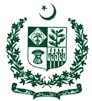 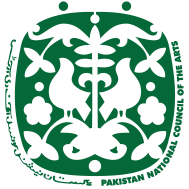 National Art Gallery, Plot No. 5, F-5/1, IslamabadPh:  051-9218552, 051-9205273 ext: 226Email: worldozoneday2020@gmail.com Art Competition 2020Note: Form Filled in Block Letters Date of birth: _________________________________________________________________Qualification: _________________________________________________________________ Institution Name: ______________________________________________________________ Age group:       13-16 years                                                     17-25 yearsART WORK  PARTICULARSDescription of Artwork (at least 50 words).Attach High Resolution image of your Artwork (minimum 300dpi).Send your video through WeTransfer(Minimum 1 to 2.5 mint, Standard:1080p(1920x1080), Aspect:16.9, Codec: MPEG 4(.mp4) with English subtitlesTerms and ConditionsThe competition is open to students above the age of 13 enrolled in schools or colleges in Pakistan.The deadline for submission is 15th October, 2020. Entries submitted after this date will not be considered.Each candidate can submit one entry only. The entries must only be the work of the candidate participating – not a collaborative effort with another student nor done by teacher, parent, guardian or other adult. The entries must not be shown, submitted or accepted elsewhere.As all artwork must be fully original, no entries will be accepted or considered if they are deemed to use in whole or part derivative images, which could be considered plagiaristic.The artwork should be created / framed using durable materials, which could withstand travel.The entries should not depict any specific organisation, brand name or specific person and should be fully compliant with human rights.For online entries, submit images of the artwork in high resolution (300dpi)Entries can be sent physically through post and online via email. (worldozoneday2020@gmail.com )Prizes will be given to winners and certificates for all participants.Name :  ________________________________________________________________ Address: ________________________________________________________________ ________________________________________________________________ Contact #: ________________________________________________________________ Email:  ________________________________________________________________ TitleTechnique/ mediumYear of executionSize